БЛАГОВЕЩЕНСКАЯ ГОРОДСКАЯ ДУМА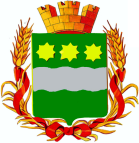 Амурской области(шестой созыв)РЕШЕНИЕ27.03.2018								                            № 43/26г. Благовещенск┌                                                                              ┐                        Рассмотрев внесенный мэром города Благовещенска проект решения Благовещенской городской Думы «О присвоении наименования территории, ограниченной кадастровым кварталом 28:01:110149, внесении изменений в список наименований улиц и других составных частей территории городского округа, утвержденный решением  Благовещенской городской Думы от 24.04.2008 № 41/45», учитывая заключение комитета Благовещенской городской Думы по социальным вопросам, вопросам молодежи и детства, на основании статьи 20 Устава муниципального образования города Благовещенска, Благовещенская городская Думарешила:1. Территории, ограниченной кадастровым кварталом 28:01:110149, присвоить наименование Мотор.2.  Внести в список наименований улиц и других составных частей территории городского округа, утвержденный решением Благовещенской городской Думы от 24.04.2008 № 41/45, следующие изменения:2.1. раздел «Территории, входящие в состав городского округа» дополнить садоводческим товариществом Мотор;2.2. раздел «Территории, не имеющие улиц, но имеющие упорядоченную нумерацию домов, строений» дополнить садоводческим товариществом Мотор.3. Настоящее решение вступает в силу после его официального опубликования в газете «Благовещенск».4. Контроль за исполнением настоящего решения возложить на комитет Благовещенской городской Думы по социальным вопросам, вопросам молодежи и детства (Чупрова О.Е.).Мэр города Благовещенска                                                                  В.С. Калита